A. Uppgifter om sökandeD. Underskrift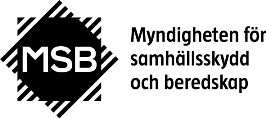 Ansökan ersättning räddningstjänstkostnaderenligt 7 kap. 3 § lag (2003:778) om skydd mot olyckorBlanketten skickas tillMyndigheten för samhällsskydd och beredskap651 81 KarlstadBlanketten skickas tillMyndigheten för samhällsskydd och beredskap651 81 KarlstadKommunAdressKontaktpersonAdressTelefonPostgironummerB. RäddningsinsatsenBilagaBilagaMSB noteringB. RäddningsinsatsenTypNummerMSB noteringKort redogörelse för insatsen (t.ex. skogsbrand, orsak)DagbokKort redogörelse för insatsen (t.ex. skogsbrand, orsak)AnnatTidpunkt för insatsen. Datum och klockslag (larmtidpunkt - insatsen avslutad).InsatsrapportTidpunkt för insatsen. Datum och klockslag (larmtidpunkt - insatsen avslutad).SOS
LarmrapportTidpunkt för insatsen. Datum och klockslag (larmtidpunkt - insatsen avslutad).AnnatPlats (namn, adress etc.). Belägen var?KartaPlats (namn, adress etc.). Belägen var?KartskissPlats (namn, adress etc.). Belägen var?AnnatC. Yrkande om ersättningBelopp, krMSB noteringTotal kostnad för räddningsinsatsen. Det belopp som anges här hämtas från punkt 6 ”Summa kostnader”. Kostnaderna redovisas i punkterna 1-5.Kommunens självrisk- 	     Belopp som kommunen yrkar ersättning med= 	     Datum och underskriftNamnförtydligandeDatum och underskriftBefattning